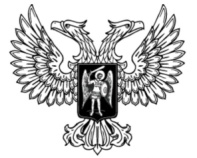 ДонецкАЯ НароднАЯ РеспубликАЗАКОНО ВНЕСЕНИИ ИЗМЕНЕНИЙ В КОНСТИТУЦИЮ ДОНЕЦКОЙ НАРОДНОЙ РЕСПУБЛИКИПринят Постановлением Народного Совета 30 ноября 2018 годаСтатья 1 Внести в Конституцию Донецкой Народной Республики, принятую 14 мая 2014 года, следующие изменения:1) часть 2 статьи 6 изложить в следующей редакции:«2. Государственную власть в Донецкой Народной Республике осуществляют Глава Донецкой Народной Республики, Народный Совет Донецкой Народной Республики  –  Парламент Донецкой Народной Республики, Правительство Донецкой Народной Республики, суды Донецкой Народной Республики.»;2) статью 56 изложить в следующей редакции:«1. Глава Донецкой Народной Республики является главой государства.2. Глава Донецкой Народной Республики является гарантом Конституции Донецкой Народной Республики, прав человека и гражданина. В установленном Конституцией Донецкой Народной Республики порядке он обеспечивает согласованное функционирование и взаимодействие органов государственной власти.3. Глава Донецкой Народной Республики в соответствии с Конституцией Донецкой Народной Республики и законами Донецкой Народной Республики определяет основные направления внутренней и внешней политики государства.4. Глава Донецкой Народной Республики как глава государства представляет Донецкую Народную Республику внутри страны и в международных отношениях, при этом он вправе подписывать международные договоры от имени Донецкой Народной Республики.».3) в части 2 статьи 58 слова «Совета Министров» заменить словом «Правительства»;4) в части 1 статьи 59:а) пункт 2 изложить в следующей редакции:«2) назначает с согласия Народного Совета Донецкой Народной Республики Председателя Правительства Донецкой Народной Республики;»;б) дополнить пунктом 21 следующего содержания:«21) принимает решение об отставке Правительства Донецкой Народной Республики;»;в) дополнить пунктом 22 следующего содержания:«22) имеет право председательствовать на заседаниях Правительства Донецкой Народной Республики;»; г) дополнить пунктом 23 следующего содержания:«23) по предложению Председателя Правительства Донецкой Народной Республики назначает на должность и освобождает от должности заместителей Председателя Правительства Донецкой Народной Республики, министров, руководителей иных республиканских органов исполнительной власти Донецкой Народной Республики, за исключением министров и руководителей иных республиканских органов исполнительной власти, указанных в пункте 24 настоящей статьи;»;д) дополнить пунктом 24 следующего содержания:«24) назначает министров и руководителей иных республиканских органов исполнительной власти, ведающих вопросами обороны, безопасности, внутренних дел, юстиции, иностранных дел, гражданской обороны, предотвращения чрезвычайных ситуаций и ликвидации последствий стихийных бедствий и освобождает их от должности;»;е) дополнить пунктом 25 следующего содержания:«25) определяет систему и структуру республиканских органов исполнительной власти Донецкой Народной Республики;»;ж) пункт 7 признать утратившим силу;з) пункт 17 изложить в следующей редакции:«17) отменяет постановления и распоряжения Правительства Донецкой Народной Республики в случае их противоречия Конституции Донецкой Народной Республики, законам Донецкой Народной Республики и указам Главы Донецкой Народной Республики;»;5) часть 1 статьи 62 изложить в следующей редакции:«1. В случае досрочного прекращения полномочий Главы Донецкой Народной Республики, а также в случаях когда Глава Донецкой Народной Республики не в состоянии выполнять свои обязанности, их временно исполняет Председатель Правительства Донецкой Народной Республики.»;6) в статье 69:а) в пункте 7 слова «Главой Донецкой Народной Республики» заменить словами «Председателем Правительства Донецкой Народной Республики»;б) в пункте 8 слова «Главы Донецкой Народной Республики» заменить словами «Председателя Правительства», слова «Совета Министров» заменить словом «Правительства»;7) в статье 70:а) пункт 10 части 1 признать утратившим силу;б) пункт 6 части 2 изложить в следующей редакции:«6) оформляется решение об отрешении от должности Главы Донецкой Народной Республики, а также решение о выражении недоверия (доверия) Правительству Донецкой Народной Республики;»;8) в статье 72:а) часть 1 после слов «депутатам Народного Совета Донецкой Народной Республики, его комитетам и комиссиям» дополнить словами «Правительству Донецкой Народной Республики,»;б) часть 3 изложить в следующей редакции:«3. Законопроекты о введении или об отмене налогов, освобождении от их уплаты, изменении финансовых обязательств Донецкой Народной Республики, другие законопроекты, предусматривающие расходы, покрываемые за счет Республиканского бюджета Донецкой Народной Республики, рассматриваются по представлению Правительства Донецкой Народной Республики или при наличии заключения Правительства Донецкой Народной Республики.»;9) в наименовании Главы 6 слова «Совет Министров» заменить словом «Правительство»;10) в статье 75:а) часть 1 изложить в следующей редакции:«1. Исполнительную власть Донецкой Народной Республики осуществляет Правительство Донецкой Народной Республики.»;б) в части 2 слова «Совет Министров» заменить словом «Правительство»;в) часть 3 признать утратившей силу;г) часть 4 изложить в следующей редакции:«4. В состав Правительства Донецкой Народной Республики входят Председатель Правительства Донецкой Народной Республики, его заместители, министры. Решением Главы Донецкой Народной Республики в его состав могут быть включены руководители иных республиканских органов исполнительной власти Донецкой Народной Республики.»;д) в части 5 слова «Совета Министров» заменить словом «Правительства»;е) в части 6 слова «Совет Министров» заменить словом «Правительство»;ж) часть 7 изложить в следующей редакции:«7. Председатель Правительства Донецкой Народной Республики в соответствии с настоящей Конституцией и законами Донецкой Народной Республики определяет основные направления деятельности Правительства Донецкой Народной Республики и организует его работу.»;з) в части 8 слова «Совета Министров» заменить словом «Правительства»;и) часть 9 признать утратившей силу; к) часть 10 признать утратившей силу;11) в статье 76:а) часть 1 изложить в следующей редакции:«1. Председатель Правительства Донецкой Народной Республики назначается Главой Донецкой Народной Республики с согласия Народного Совета Донецкой Народной Республики.»;б) часть 2 изложить в следующей редакции:«2. Заместители Председателя Правительства Донецкой Народной Республики, министры и руководители иных республиканских органов исполнительной власти Донецкой Народной Республики назначаются и освобождаются от должности Главой Донецкой Народной Республики по предложению Председателя Правительства Донецкой Народной Республики, за исключением министров и руководителей иных республиканских органов исполнительной власти, указанных пункте 24 части 1 статьи 59 настоящей Конституции.»;в) дополнить частью 21 следующего содержания:«21. Председатель Правительства Донецкой Народной Республики не позднее десятидневного срока после назначения представляет Главе Донецкой Народной Республики предложения о структуре республиканских органов исполнительной власти Донецкой Народной Республики, а также предлагает кандидатуры заместителей Председателя Правительства, министров (за исключением министров, указанных в пункте 24 части 1 статьи 59 настоящей Конституции).»;г) часть 6 признать утратившей силу;12) в статье 77:а) в абзаце первом слова «Совет Министров» заменить словом «Правительство»;б) пункт 5 изложить в следующей редакции:«5. разрабатывает и представляет в Народный Совет Донецкой Народной Республики проект Республиканского бюджета Донецкой Народной Республики и проекты программ социально-экономического развития Донецкой Народной Республики, представляет в Народный Совет Донецкой Народной Республики ежегодные отчеты о результатах своей деятельности, в том числе по вопросам, поставленным Народным Советом Донецкой Народной Республики;»;в) пункт 7 признать утратившим силу;г) пункт 8 изложить в следующей редакции:«8. Осуществляет управление государственной собственностью Донецкой Народной Республики;»;д) пункт 10 изложить в следующей редакции:«10. Осуществляет иные полномочия, возложенные на него настоящей Конституцией, законами Донецкой Народной Республики и указами Главы Донецкой Народной Республики.»;13) дополнить статьей 771 следующего содержания:«Статья 7711. Правительство Донецкой Народной Республики может подать в отставку, которая принимается или отклоняется Главой Донецкой Народной Республики.2. Глава Донецкой Народной Республики может принять решение об отставке Правительства Донецкой Народной Республики.3. Народный Совет Донецкой Народной Республики может выразить недоверие Правительству Донецкой Народной Республики. Постановление о недоверии Правительству принимается большинством голосов от общего числа депутатов Народного Совета Донецкой Народной Республики. После выражения Народным Советом Донецкой Народной Республики недоверия Правительству Донецкой Народной Республики Глава Донецкой Народной Республики вправе объявить об отставке Правительства Донецкой Народной Республики либо не согласиться с решением Народного Совета Донецкой Народной Республики. В случае если Народный Совет Донецкой Народной Республики в течение трех месяцев повторно выразит недоверие Правительству Донецкой Народной Республики, Глава Донецкой Народной Республики объявляет об отставке Правительства Донецкой Народной Республики либо распускает Народный Совет Донецкой Народной Республики.4. Председатель Правительства Донецкой Народной Республики может поставить перед Народным Советом Донецкой Народной Республики вопрос о доверии Правительству Донецкой Народной Республики. Если Народный Совет Донецкой Народной Республики в доверии отказывает, Глава Донецкой Народной Республики в течение семи дней принимает решение об отставке Правительства Донецкой Народной Республики или о роспуске Народного Совета Донецкой Народной Республики и назначении новых выборов.5. В случае отставки или сложения полномочий Правительство Донецкой Народной Республики по поручению Главы Донецкой Народной Республики продолжает действовать до сформирования нового Правительства Донецкой Народной Республики.»;14) в статье 78:а) часть 1 изложить в следующей редакции:«1. На основании и во исполнение настоящей Конституции, законов Донецкой Народной Республики, нормативных правовых актов Главы Донецкой Народной Республики Правительство Донецкой Народной Республики издает постановления и распоряжения, обеспечивает их исполнение.»;б) часть 2 изложить в следующей редакции:«2. Постановления и распоряжения Правительства Донецкой Народной Республики обязательны к исполнению в Донецкой Народной Республике.»;в) часть 3 признать утратившей силу;г) часть 4 признать утратившей силу;д) часть 5 изложить в следующей редакции:«5. Постановления и распоряжения Правительства Донецкой Народной Республики в случае их противоречия настоящей Конституции, законам Донецкой Народной Республики и указам Главы Донецкой Народной Республики могут быть отменены Главой Донецкой Народной Республики.»;15) в статье 79 слова «Совет Министров» заменить словом «Правительство».Статья 2Со дня вступления в силу настоящего Закона Совет Министров Донецкой Народной Республики именуется Правительством Донецкой Народной Республики.ГлаваДонецкой Народной Республики                                          Д.В. Пушилинг. Донецк30 ноября 2018 года№ 01-IIНС